Výročí Pražského povstání na Staroměstském náměstí a v Tyršově doměV úterý 5. května 2015 proběhla v Praze na Staroměstském náměstí a také v Tyršově domě vzpomínková akce k 70. výročí Českého národního a Pražského povstání, v nichž Sokol před 70 lety sehrál svou nezastupitelnou roli. Při této příležitosti byla na Staroměstském náměstí od 16:45 hodin pořádána akce k uctění obětí povstání, na které vystoupila za zvuků sokolského pochodu krojovaná sokolská stráž s praporem. Poté se krojovaná sokolská stráž, spolu s pamětnicí povstání, ses. Dagmar Evaldovou ze Sokola Pražského, přesunula historickými vozy do sídla České obce sokolské, Tyršova domu, ve kterém na prvním nádvoří u památníku odbojů proběhl od 18:20 pietní akt k uctění sokolských obětí povstání.Na tuto akci byli pozváni všichni sokolové, vlastenci a lidé, kterým není náš národ a naše organizace lhostejná.Děkujeme za účast na této připomínce našich sester, bratří a dalších odbojářů, kteří neváhali položit životy za naši vlast.VideaNástup Sokolské čestné jednotky Staroměstské náměstí 
https://www.youtube.com/watch?v=QLtLQAvPW0kJízda Sokolů k TD
https://www.youtube.com/watch?v=R4n_dD9oPNkFotky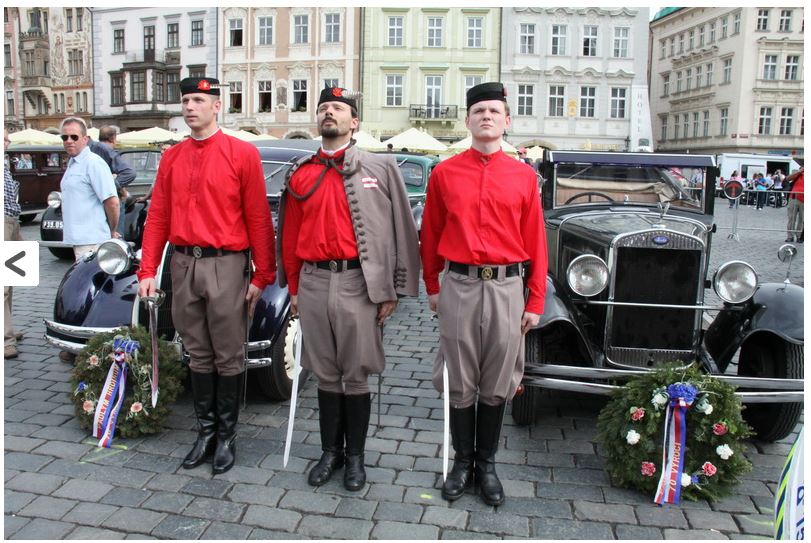 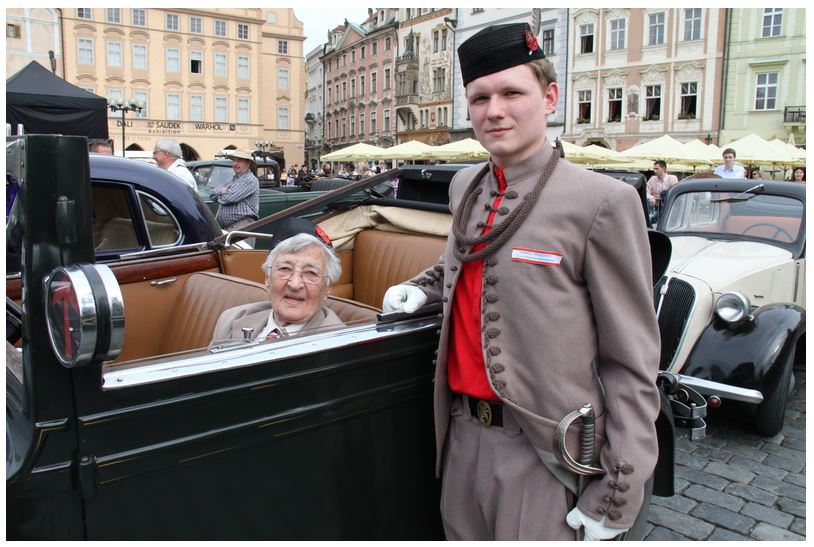 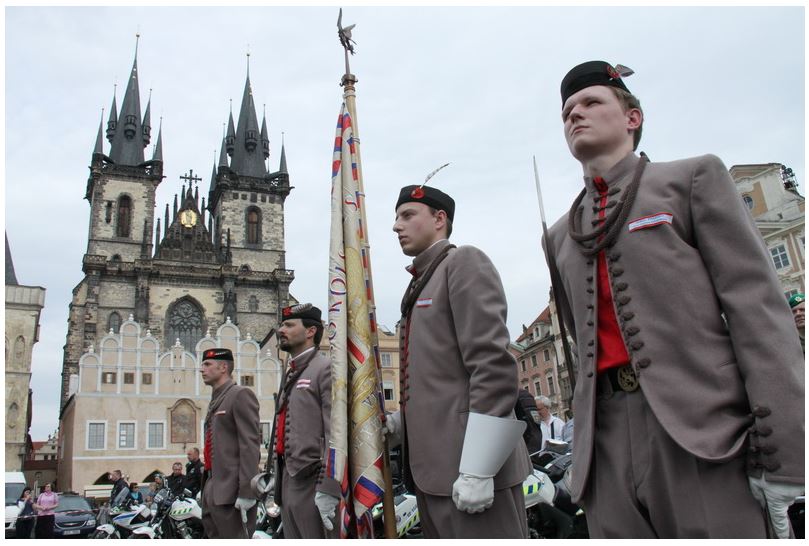 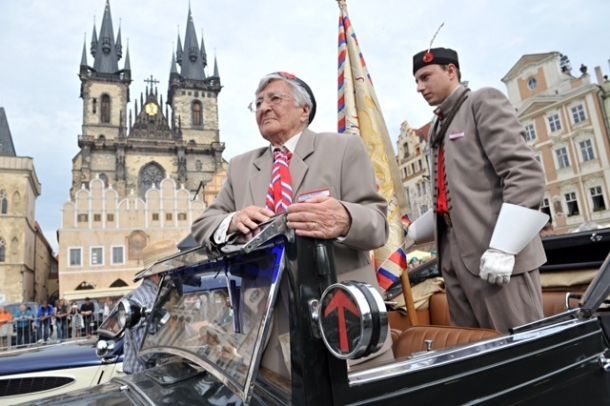 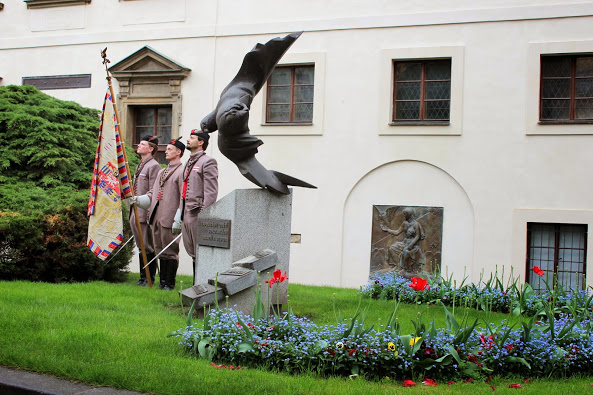 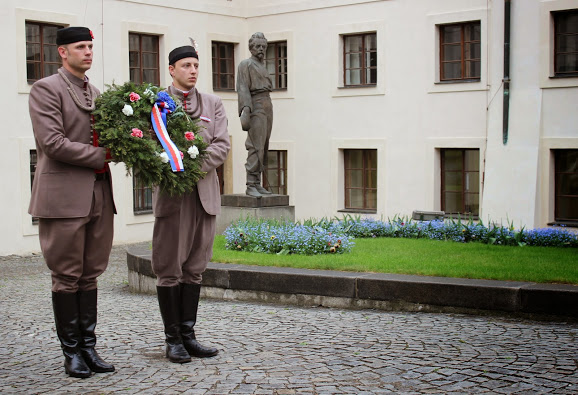 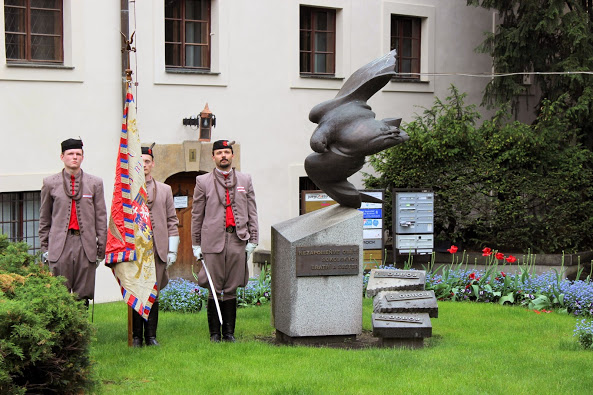 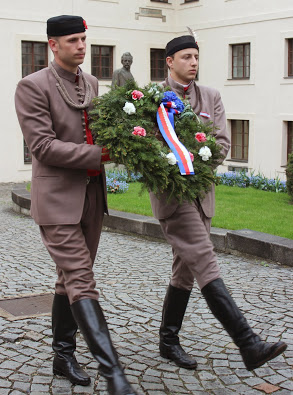 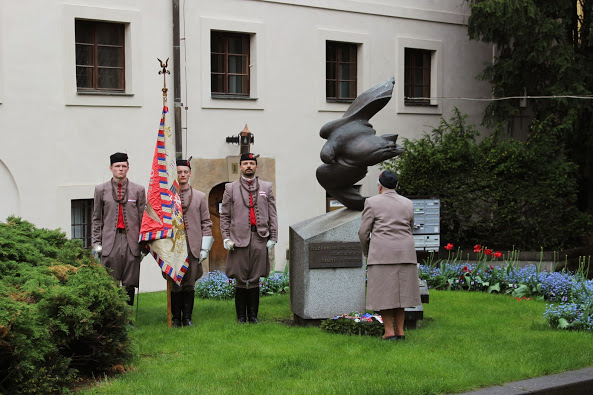 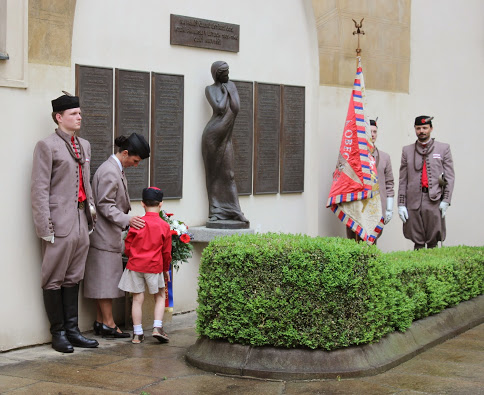 